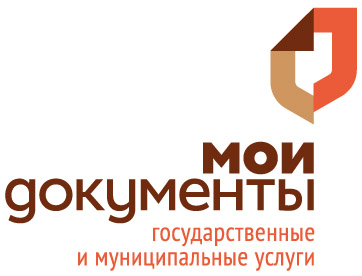 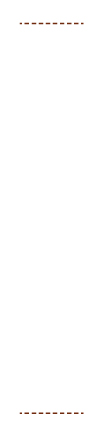 ПАМЯТКАна тему: «УВЕДОМЛЕНИЕ О ПАМЯТКАСОТРУДНИКУ МНОГОФУНКЦИОНАЛЬНОГО ЦЕНТРА ПО ПРЕДОСТАВЛЕНИЮ ГОСУДАРСТВЕННЫХ И МУНИЦИПАЛЬНЫХ УСЛУГПО ПРОТИВОДЕЙСТВИЮ КОРРУПЦИИг. Одинцово2016«Кто способен извлекать корысть из общественных дел, способен и на окрадывание могил»- Плутарх, древнегреческий писатель и историкДанная памятка разработана Муниципальным казенным учреждением «Многофункциональный центр по предоставлению государственных и муниципальных услуг Одинцовского муниципального района Московской области» (далее – МКУ МФЦ, многофункциональный центр, МФЦ) в рамках работы по профилактике коррупционных правонарушений и правового просвещения сотрудников многофункционального центра в целях недопущения ими фактов коррупционных правонарушений, а также профилактики провокаций коррупционного характера в отношении сотрудников при осуществлении ими функций по организации государственных и муниципальных услуг, и является одним из элементов комплекса мероприятий по выполнению Плана мероприятий по противодействию коррупции в МКУ МФЦ на 2016 год, утвержденный приказом директора МКУ МФЦ от __.__.2016 № ____.ЧТО ТАКОЕ КОРРУПЦИЯПод коррупцией (от лат. сoiruptio – разламывать, портить, повреждать) как социально-правовым явлением обычно понимается подкупаемость и продажность государственных чиновников, должностных лиц, а также общественных и политических деятелей вообще. Официальное толкование коррупции согласно Федеральному закону от 25.12.2008 № 273 «О противодействии коррупции» (далее – Закон о противодействии коррупции) следующее:Коррупция - злоупотребление служебным положением, дача взятки, получение взятки, злоупотребление полномочиями, коммерческий подкуп либо иное незаконное использование физическим лицом своего должностного положения вопреки законным интересам общества и государства в целях получения выгоды в виде денег, ценностей, иного имущества или услуг имущественного характера, иных имущественных прав для себя или для третьих лиц либо незаконное предоставление такой выгоды указанному лицу другими физическими лицами. Коррупцией также является совершение перечисленных деяний от имени или в интересах юридического лица (пункт 1 статьи 1 Федерального закона от 25.12.2008 № 273-ФЗ «О противодействии коррупции»).Противодействие коррупции - деятельность федеральных органов государственной власти, органов государственной власти субъектов Российской Федерации, органов местного самоуправления, институтов гражданского общества, организаций и физических лиц в пределах их полномочий (пункт 2 статьи 1 Федерального закона от 25.12.2008 № 273-ФЗ «О противодействии коррупции»):а) по предупреждению коррупции, в том числе по выявлению и последующему устранению причин коррупции (профилактика коррупции);б) по выявлению, предупреждению, пресечению, раскрытию и расследованию коррупционных правонарушений (борьба с коррупцией);в) по минимизации и (или) ликвидации последствий коррупционных правонарушений.ВИДЫ КОРРУПЦИОННЫХ ПРАВОНАРУШЕНИЙГражданско-правовые деликты (правонарушения, влекущие за собой обязанность возмещения причиненного ущерба) – запрещение дарения статья 575 Гражданского Кодекса Российской Федерации – принятие в дар и дарение подарков, за исключением обычных подарков, лицам, замещающим государственные должности Российской Федерации, государственные должности субъектов Российской Федерации, муниципальные должности, государственным служащим, муниципальным служащим, служащим Банка России в связи с их должностным положением или с исполнением последними должностных обязанностей, при условии, что стоимость любого подарка во всех случаях превышает три тысячи рублей. Дисциплинарные правонарушения – нарушения отдельных ограничений и запретов по службе – статьи 16,17 Федерального закона от 27.07.2004 № 79-ФЗ «О государственной гражданской службе» (далее – Закон о государственной гражданской службе); обязанность государственных и муниципальных служащих представлять сведения о доходах, об имуществе и обязательствах имущественного характера – статья 8 Закона о противодействии коррупции; обязанность государственных и муниципальных служащих уведомлять об обращениях в целях склонения к совершению коррупционных правонарушений – статья 9 Закона о противодействии коррупции.Административные правонарушения – мелкое хищение – статья 7.27 Кодекса Российской Федерации об административных правонарушениях Российской Федерации (далее – КоАП РФ) в случае совершения соответствующего действия путем присвоения или растраты; нецелевое расходование бюджетных средств – статья 15.14 КоАП РФ; незаконное вознаграждение от имени юридического лица – статья 19.28 КоАП РФ; незаконное привлечение к трудовой деятельности государственного служащего (бывшего государственного служащего) статья 19.29 КоАП РФ и др.ПРЕСТУПЛЕНИЯЗлоупотребление должностными полномочиями – статья 285 Уголовного кодекса Российской Федерации (далее – УК РФ).Незаконное участие в предпринимательской деятельности – статья 289 УК РФ (является типичным коррупционным преступлением должностных лиц). Состав данного преступления имеет место в том случае, если незаконное участие в предпринимательской деятельности было непосредственно связано с предоставлением этой организации льгот (например, налоговых, экспортных), преимуществ (например, в участии в аукционе) или иного покровительства.Получение взятки – статья 290 УК РФ.Дача взятки – статья 291 УК РФ.Служебный подлог – статья 292 УК РФ.Провокация взятки либо коммерческого подкупа – статья 304 УК РФ.Подкуп свидетеля, потерпевшего, эксперта или переводчика – часть 1 статьи 309 УК РФ. В некоторых случаях (когда это связано с присутствием корыстной или иной личной заинтересованности): нецелевое расходование бюджетных средств – статья 285 УК РФ; нецелевое расходование государственных внебюджетных фондов – статья 285 УК РФ; превышение должностных полномочий – статья 286 УК РФ и др.ЧТО ТАКОЕ ВЗЯТКАУведомление обо всех ситуациях склонения к коррупционным правонарушениям может привести к сокращению числа случаев предложения и дачи взятки, так как позволяет выявить недобросовестных представителей организаций и иных граждан, взаимодействующих с государственным органом или организацией.Порядок действий работника при склонении его к коррупционным правонарушениям:1. Уведомить руководителя о факте склонения сотрудника к коррупционным правонарушениям. Уведомление оформляется в свободной форме и передается руководителю Учреждения не позднее окончания рабочего дня.2. При нахождении сотрудника Учреждения не при исполнении должностных обязанностей либо вне пределов места работы о факте обращения в целях склонения его к совершению коррупционного правонарушения он уведомляет нанимателя по любым доступным средствам связи, а по прибытии на место работы оформляет уведомление в течение рабочего дня.3. К уведомлению могут прилагаться материалы, подтверждающие обстоятельства обращения в целях склонения работника к совершению коррупционных правонарушений.4. Регистрация уведомлений осуществляется отделом межведомственного взаимодействия и делопроизводства МКУ МФЦ в журнале регистрации уведомлений МКУ МФЦ о фактах обращения в целях склонения к совершению коррупционных правонарушений. Листы журнала должны быть пронумерованы, прошнурованы и скреплены печатью.7. Руководитель принимает меры по организации проверки сведений, содержащихся в уведомлении, в том числе направляет копии уведомления и соответствующих материалов в территориальные органы прокуратуры по месту работы сотрудника.Действия и высказывания, которые могут быть восприняты окружающими как согласие принять взятку или как просьба о даче взятки:Слова, выражения и жесты, которые могут быть восприняты окружающими как просьба (намек) о даче взятки, и от употребления, которых следует воздерживаться сотрудникам МКУ МФЦ:«Вопрос решить трудно, но можно», «спасибо на хлеб не намажешь», «договоримся», «нужны более веские аргументы», «нужно обсудить параметры», «ну что делать будем?» и т.д.Необходимо понимать, что обсуждение определенных тем с представителями организаций и гражданами, особенно с теми из них, чья выгода зависит от решений и действий служащих и работников, может восприниматься как просьба о даче взятки.К числу таких тем относятся:- низкий уровень заработной платы работника и нехватка денежных средств на реализацию тех или иных нужд;- желание приобрести то или иное имущество, получить ту или иную услугу, отправиться в туристическую поездку;- отсутствие работы у родственников работника;- необходимость поступления детей работника в образовательные учреждения и т.д.Определенные исходящие от сотрудников предложения, особенно если они адресованы представителям организаций и гражданам, чья выгода зависит от их решений и действий, могут восприниматься как просьба о даче взятки. Это возможно даже в том случае, когда такие предложения продиктованы благими намерениями и никак не связаны с личной выгодой работника.К числу таких предложений относятся, например, предложения:- предоставить работнику и (или) его родственникам скидку;- воспользоваться услугами конкретной компании и (или) экспертов для устранения выявленных нарушений, выполнения работ в рамках государственного контракта, подготовки необходимых документов;- внести деньги в конкретный благотворительный фонд;- поддержать конкретную спортивную команду и т.д.А совершение сотрудниками определенных действий может восприниматься, как согласие принять взятку или просьба о даче взятки. К числу таких действий, например, относятся:- получение подарков, даже стоимостью менее 3000 рублей;- посещения ресторанов совместно с представителями организации, которая извлекла, извлекает или может извлечь выгоду из решений или действий (бездействия) работника.Типовые ситуации конфликта интересов и порядок уведомления о возникновении личной заинтересованности1. Конфликт интересов, связанный с использованием служебной информации.Описание ситуации: работник использует информацию, полученную в ходе исполнения служебных обязанностей и недоступную широкой общественности.Меры предотвращения и урегулирования: служащему запрещается разглашать или использовать, сведения, отнесенные в соответствии с федеральным законом к сведениям конфиденциального характера, или служебную информацию, ставшие ему известными в связи с исполнением должностных обязанностей. Указанный запрет распространяется, в том числе и на использование не конфиденциальной информации, которая лишь временно недоступна широкой общественности. В связи с этим работнику следует воздерживаться от использования в личных целях сведений, ставших ему известными в ходе исполнения служебных обязанностей, до тех пор, пока эти сведения не станут достоянием широкой общественности.2. Конфликт интересов, связанный с получением подарков и услуг.Описание ситуации: служащий, его родственники или иные лица, с которыми служащий поддерживает отношения, основанные на нравственных обязательствах, получают подарки или иные блага (бесплатные услуги, скидки, ссуды, оплату развлечений, отдыха, транспортных расходов и т.д.) от физических лиц или организаций, в отношении которых служащий осуществляет или ранее осуществлял отдельные функции государственного управления.Меры предотвращения и урегулирования: служащему и его родственникам рекомендуется не принимать никаких подарков от организаций, в отношении которых служащий осуществляет или ранее осуществлял отдельные функции государственного управления, вне зависимости от стоимости этих подарков и поводов дарения. За исключением случаев дарения подарков в связи с протокольными мероприятиями, служебными командировками и другими официальными мероприятиями, стоимость которых превышает три тысячи рублей. В данном случае указанные подарки, полученные служащими, признаются соответственно федеральной собственностью Российской Федерации и передаются служащим по акту в орган, в котором указанное лицо замещает должность. Если подарок связан с исполнением должностных обязанностей и служащий не передал его по акту в орган, то в отношении служащего рекомендуется применить меры дисциплинарной ответственности.3. Конфликт интересов, связанный с выполнением оплачиваемой работы.Описание ситуации: служащий, его родственники или иные лица, с которыми служащий поддерживает отношения, основанные на нравственных обязательствах, выполняют или собираются выполнять оплачиваемую работу на условиях трудового или гражданско-правового договора в организации, в отношении которой служащий осуществляет отдельные функции государственного управления.Меры предотвращения и урегулирования: служащему рекомендуется отказаться от предложений о выполнении оплачиваемой работы в организации, в отношении которой служащий осуществляет отдельные функции государственного управления. В случае, если на момент начала выполнения отдельных функций государственного управления в отношении организации служащий уже выполнял или выполняет в ней оплачиваемую работу, следует уведомить о наличии личной заинтересованности непосредственного руководителя в письменной форме. При этом рекомендуется отказаться от выполнения такой оплачиваемой работы в данной организации. В случае, если на момент начала выполнения отдельных функций государственного управления в отношении организации родственники служащего выполняют в ней оплачиваемую работу, следует также уведомить о наличии личной заинтересованности непосредственного руководителя в письменной форме. В случае, если служащий самостоятельно не предпринял мер по урегулированию конфликта интересов, представителю нанимателя рекомендуется отстранить служащего от выполнения отдельных функций государственного управления в отношении организации, в которой служащий или его родственники выполняют оплачиваемую работу.